ПроектРАСПОРЯЖЕНИЕКомитет общего и профессионального образования Ленинградской области«___»_____________2021 годаОб утвержденииПрограммы профилактикирисков причинения вреда (ущерба) охраняемым    законом ценностямна 2022 годВ соответствии с частью 2 и 4 статьи 44 Федерального закона от 31 июля 2021 года № 248-ФЗ «О государственном контроле (надзоре) и муниципальном контроле в Российской Федерации», постановлением Правительства Ленинградской области от 06 марта 2017 года № 47 «Об утверждении Положения о комитете общего и профессионального образования Ленинградской области и признании утратившими силу отдельных постановлений Правительства Ленинградской области»        1. Утвердить программу профилактики рисков причинения вреда (ущерба) охраняемым законом ценностям на 2022 год, согласно приложению к настоящему приказу.           2. Контроль за исполнением настоящего распоряжения возложить начальника отдела защиты прав детей, опеки и управления специальными учреждениями  Селезневу Г.В.И.о. председателя комитета                                                     Т.Г. РыборецкаяПрограмма профилактики рисков причинения вреда (ущерба) охраняемым законом ценностям на 2022 год         Общие  положения           1. Программа профилактики рисков причинения вреда (ущерба) охраняемым законом ценностям (далее – Программа) является организационной основой осуществления мероприятий, направленных  на профилактику нарушений обязательных требований законодательства в сфере организации отдыха  и оздоровления детей организациями отдыха и детей и их оздоровления и (или) их филиалами фактически расположенными на территории Ленинградской области и включенными в реестр организаций отдыха и детей и их оздоровления Ленинградской области (далее – Организации), в 2022 году.            2. Программа является единым программным документом комитета общего и профессионального образования Ленинградской области (далее – Комитет) об организации профилактической работы  при осуществлении регионального государственного контроля за достоверностью, актуальностью и полнотой сведений об организациях отдыха детей и их оздоровления, содержащихся в реестре организаций отдыха детей и их оздоровления на территории Ленинградской области (далее – региональный контроль).            3. Предметом регионального контроля является предупреждение, выявление и пресечение нарушений Организациями, требований о предоставлении достоверных, актуальных и полных сведений  в соответствии с требованиями Федерального закона от 24 июля 1998 года № 124-ФЗ «Об основных гарантиях прав ребенка в Российской Федерации»,  приказе Министерства просвещения Российской Федерации от 21 октября 2019 года № 570 «Об утверждении общих принципов формирования и ведения реестров организаций отдыха детей и их оздоровления, а также типового реестра организаций отдыха детей и их оздоровления», иных нормативных правовых актах Российской Федерации и Ленинградской области.            4. Подконтрольными объектами регионального контроля являютcя организации.             5. Программа содержит аналитическую часть, план мероприятий по профилактике рисков причинения вреда (ущерба) охраняемым законом ценностям на 2022 год.Анализ текущего состояния подконтрольной  среды Состоянию на 01 октября 2021 года количество подконтрольных субъектов при осуществлении регионального контроля составляет 536. Из них:60 - организации отдыха детей и их оздоровления сезонного действия или круглогодичного действия; 13 - лагеря, организованные образовательными организациями, осуществляющими организацию отдыха и оздоровления обучающихся в каникулярное время, с круглосуточным пребыванием;440 - лагеря, организованные образовательными организациями, осуществляющими организацию отдыха и оздоровления обучающихся в каникулярное время, с дневным пребыванием;23 - детские лагеря труда и отдыха.В 2021 году проведены 23 плановые проверки  юридических лиц и индивидуальных предпринимателей.В целях осуществления координации отдыха и оздоровления детей в условиях сохранения рисков распространения новой коронавирусной инфекции COVID-19 было налажено оперативное взаимодействие с федеральными и региональными органами государственной власти посредством запросов, писем, телефонной и видеоконференцсвязи с последующей подготовкой соответствующих разъяснительных или информационных писем заинтересованным организациям.В 2021 году Комитетом проведены следующие профилактические мероприятия при осуществлении регионального контроля:-обеспечено размещение на специализированном информационном портале Ленинградской области перечня нормативно-правовых актов или их отдельных частей, содержащих обязательные требования к организациям отдыха детей и их оздоровления. По мере принятия и вступления в силу нормативных правовых актов, изменений и дополнений к ним, осуществлялось их размещение на сайте;-в течение года подготовлены выступления в СМИ по вопросам организации отдыха и оздоровления детей, подготовки к летней оздоровительной кампании детей, подведение итогов летней оздоровительной кампании детей;-открыта «горячая линия» для родителей (законных представителей) и организаторов детского отдыха по вопросам организации отдыха детей и их оздоровления;-ежеквартально проводились семинары-совещания с руководителями организаций, специалистами муниципалитетов, осуществляющими полномочия в сфере отдыха детей и их оздоровления. В условиях сохранения рисков распространения новой коронавирусной инфекции COVID-19 данные мероприятия проходили в дистанционном формате.II. Анализ и оценка предполагаемых рисков причинения вреда охраняемым законам ценностямНаиболее значимыми предполагаемыми рисками несоблюдения подконтрольными субъектами обязательных требований могут быть:отсутствие условий для охраны здоровья детей, пребывающих в организациях отдыха детей и их оздоровления;нарушение установленных законодательством Российской Федерации требований к организации питания детей в организациях отдыха детей и их оздоровления;нарушение	требований	комплексной	безопасности (антитеррористической, противопожарной и др. безопасности);нарушение требований санитарного законодательства; нарушение транспортной безопасности;нарушение безопасности на водных объектах;допуск к педагогической деятельности лиц, не отвечающих квалификационным требованиям;нарушение законных прав детей.III.Основные цели и задачи подпрограммы3.1. Цели и задачи Программы определены на основании текущего состояния подконтрольной системы и направлены на минимизацию основных рисков.3.2. Целями программы являются:1.	Обеспечение достоверности, актуальности и полноты сведений об организациях отдыха детей и их оздоровления, содержащихся в реестре организаций отдыха детей и их оздоровления.2.	Предупреждение нарушений законодательства в сфере организации отдыха и оздоровления детей.3.	Обеспечение устранения причин, факторов и условий, способствующих нарушениям обязательных требований в сфере организации отдыха и оздоровления детей.4.	Повышение качества предоставляемых услуг в сфере отдыха и оздоровления детей.5. Создание мотивации добросовестной деятельности руководителей и должностных лиц Организации3.3. Задачами Программы  являются:1.	Соблюдение законодательных и нормативных правовых актов в сфере организации отдыха и оздоровления детей.2.	Предупреждение, выявление и пресечение нарушений юридическими лицами независимо от их организационно-правовой формы и (или) индивидуальными предпринимателями требований, установленных Федеральным законом от 24 июля 1998 года № 124-ФЗ «Об основных гарантиях прав ребенка в Российской Федерации», приказом Минобрнауки России от 13 июля 2017 года № 656 «Об утверждении примерных положений об организациях отдыха детей и их оздоровления», иными нормативными правовыми актами.3.	Взаимодействие в рамках межведомственной системы обеспечения государственного регулирования организации отдыха и оздоровления детей.III. Перечень программных мероприятий            В рамках Программы предусмотрена реализация перечня мероприятий, указанных в плане мероприятий по профилактике нарушений обязательных требований законодательства в сфере организации отдыха и оздоровления детей на 2022 год (далее — план мероприятий) и проекте плана мероприятий по профилактике нарушений обязательных требований законодательства в сфере организации отдыха и оздоровления детей на 2023 — 2024 годы  (далее — проект план мероприятий). 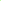          План мероприятий направлен на профилактику нарушений обязательных требований законодательства в сфере организации отдыха и оздоровления детей.          План мероприятий подлежит реализации для решения задач и достижения целей Программы, с привлечением участников Программы в соответствии с их полномочиями, что позволит повысить эффективность управления основными рисками, и, соответственно, будет способствовать снижению нарушений обязательных требований законодательства в сфере организации отдыха и оздоровления детей.План мероприятий содержится в приложении № 1 настоящей Программы.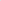 Проект плана мероприятий - в приложении № 2 настоящей Программы.                 IV. Определение ресурсного обеспечения ПрограммыРесурсное обеспечение Программы включает кадровое и финансовое обеспечение выполнения программных мероприятий.Ответственным исполнителем Программы является отдел защиты прав   детей, опеки и управления специальными учреждениями  комитета общего и профессионального образования Ленинградской области (далее — Отдел).Кадровое обеспечение Программы определяется общими трудозатратами должностных лиц Отдела на проведение профилактических мероприятий Программы.В Программе не указываются источники и объемы финансирования, так как Программа носит информационно-методический характер и реализуется в рамках осуществления Комитетом в пределах своих полномочий регионального контроля.V. Механизм реализации ПрограммыФормирование планов профилактических мероприятий Комитетом осуществляется ежегодно.Основными принципами организации планирования профилактических мероприятий Комитета являются:профессионализм и компетентность;легитимность и соблюдение прав и законных интересов подконтрольных объектов и иных лиц; рациональность;открытость и доступность информации по профилактике;достоверность и достаточность информации по профилактике;понятность информации по профилактике;взаимодействие и учет мнений подконтрольных субъектов; межведомственное взаимодействие;структурная и организационная обеспеченность.Соблюдение указанных принципов обязательно при планировании профилактической работы.Перечень должностных лиц, ответственных за организацию и проведение мероприятий Программы профилактики:организация и координация всей Программы - заместитель председателя Комитета, координирующий деятельность Отдела; организация и проведение мероприятий Программы в соответствии с Планом мероприятий - начальник Отдела.VI.Оценка эффективности ПрограммыПрограмма направлена на обеспечение создания условий для снижения случаев нарушения обязательных требований законодательства в сфере организации отдыха и оздоровления детей, повышения уровня руководителей Организаций.Программа по итогам календарного года с учетом ее целей считается выполненной при достижении отчетных показателей.Отчетные показатели Программы содержатся в приложении № 3 настоящей Программы.Проект отчетных показателей Программы - в приложении № 4 настоящей Программы.Приложение 1ПЛАН МЕРОПРИЯТИЙ ПО ПРОФИЛАКТИКЕ НАРУШЕНИЙ НА 2022 ГОДПриложение 2ПРОЕКТ ПЛАНА МЕРОПРИЯТИЙ ПО ПРОФИЛАКТИКЕ НАРУШЕНИЙ НА 2023-2024 ГОДЫПриложение 3ОТЧЕТНЫЕ ПОКАЗАТЕЛИ НА 2022 ГОДПриложение 4ПРОЕКТ ОТЧЕТНЫХ ПОКАЗАТЕЛЕЙ НА 2023-2024ГОДЫ№п/пМероприятияОтветственные заисполнение мероприятияСрок исполнения1. Вид профилактического мероприятия - Обеспечение размещения на официальном сайте комитета общего и профессионального образования Ленинградской области в сети «Интернет», а также на официальномспециализированном портале Ленинградской области перечней нормативных правовых актов или их отдельных частей, содержащих обязательные требования к осуществлению организации отдыха и оздоровления детей, оценка соблюдения которых является предметом регионального государственного контроля за достоверностью, актуальностью и полнотой сведений об организациях отдыхадетей и их оздоровления содержащихся в реестре организаций отдыха детей и их оздоровления, а также текстов соответствующих нормативных правовых актов1. Вид профилактического мероприятия - Обеспечение размещения на официальном сайте комитета общего и профессионального образования Ленинградской области в сети «Интернет», а также на официальномспециализированном портале Ленинградской области перечней нормативных правовых актов или их отдельных частей, содержащих обязательные требования к осуществлению организации отдыха и оздоровления детей, оценка соблюдения которых является предметом регионального государственного контроля за достоверностью, актуальностью и полнотой сведений об организациях отдыхадетей и их оздоровления содержащихся в реестре организаций отдыха детей и их оздоровления, а также текстов соответствующих нормативных правовых актов1. Вид профилактического мероприятия - Обеспечение размещения на официальном сайте комитета общего и профессионального образования Ленинградской области в сети «Интернет», а также на официальномспециализированном портале Ленинградской области перечней нормативных правовых актов или их отдельных частей, содержащих обязательные требования к осуществлению организации отдыха и оздоровления детей, оценка соблюдения которых является предметом регионального государственного контроля за достоверностью, актуальностью и полнотой сведений об организациях отдыхадетей и их оздоровления содержащихся в реестре организаций отдыха детей и их оздоровления, а также текстов соответствующих нормативных правовых актов1. Вид профилактического мероприятия - Обеспечение размещения на официальном сайте комитета общего и профессионального образования Ленинградской области в сети «Интернет», а также на официальномспециализированном портале Ленинградской области перечней нормативных правовых актов или их отдельных частей, содержащих обязательные требования к осуществлению организации отдыха и оздоровления детей, оценка соблюдения которых является предметом регионального государственного контроля за достоверностью, актуальностью и полнотой сведений об организациях отдыхадетей и их оздоровления содержащихся в реестре организаций отдыха детей и их оздоровления, а также текстов соответствующих нормативных правовых актов1.2Обновление и размещение на официальном сайте комитета общего и профессионального образования Ленинградской области в сети «Интернет», а также на официальномспециализированном портале Ленинградской области перечней нормативных правовых актов или ихотдельных частей, содержащих обязательные требования, оценкасоблюдения которых является предметом регионального государственного контроля за достоверностью, актуальностью и полнотой сведений об организациях отдыха детей и их оздоровления, содержащихся в реестре организаций отдыха детей и ихоздоровления, а также текстов соответствующих нормативных правовыхактовОтдел защиты прав детей, опеки и управления специальными учреждениями Селезнева Г.В.Царева Ю.В.По мере принятия и вступления в силу нормативных правовых актов и изменений и дополнений к ним1.3Мониторинг действующих нормативных правовых актов Российской Федерации и Ленинградской области в сфере организацииотдыха и оздоровления детейОтдел защиты прав детей, опеки и управления специальными учреждениями Селезнева Г.В.Царева Ю.В.Постоянно1.4Формирование предложений по внесению в перечни нормативных правовых актов,содержащих обязательные требования, оценка соблюдения которых является предметом регионального государственногоконтроля за достоверностью, актуальностью и полнотой сведений об организациях отдыха детей и их оздоровления,содержащихся в реестре организаций отдыха детей и их оздоровления, изменений и дополнений, согласование предложений с заместителем руководителя департамента,курирующим полномочия в сфереорганизации отдыха и оздоровления детейОтдел защиты прав детей, опеки и управления специальными учреждениями Селезнева Г.В.Царева Ю.В.По мере необходимости2. Вид профилактического мероприятия - Осуществление информирования организаций, осуществляющих организацию отдыха и оздоровления детей, по вопросам соблюдения обязательных требований в сфере отдыха иоздоровления детей, в том числе посредством разработки и опубликования руководств по соблюдению обязательных требований, проведения семинаров и конференций, разъяснительной работы в средствах массовойинформации и иными способами2. Вид профилактического мероприятия - Осуществление информирования организаций, осуществляющих организацию отдыха и оздоровления детей, по вопросам соблюдения обязательных требований в сфере отдыха иоздоровления детей, в том числе посредством разработки и опубликования руководств по соблюдению обязательных требований, проведения семинаров и конференций, разъяснительной работы в средствах массовойинформации и иными способами2. Вид профилактического мероприятия - Осуществление информирования организаций, осуществляющих организацию отдыха и оздоровления детей, по вопросам соблюдения обязательных требований в сфере отдыха иоздоровления детей, в том числе посредством разработки и опубликования руководств по соблюдению обязательных требований, проведения семинаров и конференций, разъяснительной работы в средствах массовойинформации и иными способами2. Вид профилактического мероприятия - Осуществление информирования организаций, осуществляющих организацию отдыха и оздоровления детей, по вопросам соблюдения обязательных требований в сфере отдыха иоздоровления детей, в том числе посредством разработки и опубликования руководств по соблюдению обязательных требований, проведения семинаров и конференций, разъяснительной работы в средствах массовойинформации и иными способами2.1Презентация и размещение на официальномсайте комитета общего и профессионального образования Ленинградской области в сети «Интернет» программы профилактики нарушений обязательных требованийОтдел защиты прав детей, опеки и управления специальными учреждениями Селезнева Г.В.Царева Ю.В.1 квартал текущего года2.2Подготовка выступления в СМИ по вопросам организации отдыха и оздоровления детейОтдел защиты прав детей, опеки и управления специальными учреждениями Селезнева Г.В.Царева Ю.В.По согласованию со СМИ2.3Проведение семинаров-совещаний по вопросам организации отдыха и оздоровления детей, соблюдениязаконодательства в этой сфереОтдел защиты прав детей, опеки и управления специальными учреждениями Селезнева Г.В.Царева Ю.В.Не реже 1 раза в полгода2.4Направление в федеральные и региональные органы государственной власти запросов о разъяснении отдельных положенийправоприменительной практики по вопросам, входящим в их компетенцию, с последующей подготовкой и направлением в организации, осуществляющиеобразовательную деятельность, информационных писемОтдел защиты прав детей, опеки и управления специальными учреждениями Селезнева Г.В.Царева Ю.В.По мере необходимости2.5Разработка и направление в адрес заинтересованных организаций и лицинформационных и инструктивных писем по вопросам соблюдения законодательства всфере отдыха и оздоровления детейОтдел защиты прав детей, опеки и управления специальными учреждениями Селезнева Г.В.Царева Ю.В.В течение года3. Вид профилактического мероприятия - Обеспечение регулярного (не реже одного раза в год) обобщения практики осуществления в пределах своих полномочий регионального государственного контроля задостоверностью, актуальностью и полнотой сведений об организациях отдыха детей и их оздоровлениясодержащихся в реестре организаций отдыха детей и их оздоровления и размещение на официальном сайте комитета общего и профессионального образования Ленинградской области в сети «Интернет», а также на официальном специализированном портале Ленинградской области соответствующих обобщений, в том числе с указанием наиболее часто встречающихся случаев нарушенийобязательных требований с рекомендациями в отношении мер, которые должны приниматься организациями в сфере отдыха и оздоровления детей в целях недопущения таких нарушений3. Вид профилактического мероприятия - Обеспечение регулярного (не реже одного раза в год) обобщения практики осуществления в пределах своих полномочий регионального государственного контроля задостоверностью, актуальностью и полнотой сведений об организациях отдыха детей и их оздоровлениясодержащихся в реестре организаций отдыха детей и их оздоровления и размещение на официальном сайте комитета общего и профессионального образования Ленинградской области в сети «Интернет», а также на официальном специализированном портале Ленинградской области соответствующих обобщений, в том числе с указанием наиболее часто встречающихся случаев нарушенийобязательных требований с рекомендациями в отношении мер, которые должны приниматься организациями в сфере отдыха и оздоровления детей в целях недопущения таких нарушений3. Вид профилактического мероприятия - Обеспечение регулярного (не реже одного раза в год) обобщения практики осуществления в пределах своих полномочий регионального государственного контроля задостоверностью, актуальностью и полнотой сведений об организациях отдыха детей и их оздоровлениясодержащихся в реестре организаций отдыха детей и их оздоровления и размещение на официальном сайте комитета общего и профессионального образования Ленинградской области в сети «Интернет», а также на официальном специализированном портале Ленинградской области соответствующих обобщений, в том числе с указанием наиболее часто встречающихся случаев нарушенийобязательных требований с рекомендациями в отношении мер, которые должны приниматься организациями в сфере отдыха и оздоровления детей в целях недопущения таких нарушений3. Вид профилактического мероприятия - Обеспечение регулярного (не реже одного раза в год) обобщения практики осуществления в пределах своих полномочий регионального государственного контроля задостоверностью, актуальностью и полнотой сведений об организациях отдыха детей и их оздоровлениясодержащихся в реестре организаций отдыха детей и их оздоровления и размещение на официальном сайте комитета общего и профессионального образования Ленинградской области в сети «Интернет», а также на официальном специализированном портале Ленинградской области соответствующих обобщений, в том числе с указанием наиболее часто встречающихся случаев нарушенийобязательных требований с рекомендациями в отношении мер, которые должны приниматься организациями в сфере отдыха и оздоровления детей в целях недопущения таких нарушений3.1Подготовка и размещение на официальном сайте комитета общего и профессионального образования Ленинградской области в сети «Интернет»ежегодного Доклада об осуществлении комитетом общего и профессионального образования Ленинградской области регионального государственного контроля  за достоверностью, актуальностью и полнотой сведений об организациях отдыха детей и их оздоровления,содержащихся в реестре организаций отдыха детей и их оздоровления, и об эффективности такого контроля натерритории Ленинградской областиОтдел защиты прав детей, опеки и управления специальными учреждениями Селезнева Г.В.Царева Ю.В.Январь3.2Размещение на официальном сайте комитета общего и профессионального образования Ленинградской области в сети «Интернет» информации о результатах проверок,проведенных в рамках регионального государственного контроля  задостоверностью, актуальностью и полнотой сведений об организациях отдыха детей и их оздоровления, содержащихся в реестреОтдел защиты прав детей, опеки и управления специальными учреждениями Селезнева Г.В.Царева Ю.В.Ежеквартальноорганизаций отдыха детей и ихоздоровления3.3Подготовка материалов к расширенному заседанию коллегии департамента об итогах работы за предшествующий календарный год, а также к областному педагогическому совещанию, содержащих результатыконтроля, типичные нарушения и предложения о возможных путях их устраненияОтдел защиты прав детей, опеки и управления специальными учреждениями Селезнева Г.В.Царева Ю.В.Февраль, август4. Вид профилактического мероприятия – Направление предостережений о недопустимости нарушения обязательных требований4. Вид профилактического мероприятия – Направление предостережений о недопустимости нарушения обязательных требований4. Вид профилактического мероприятия – Направление предостережений о недопустимости нарушения обязательных требований4. Вид профилактического мероприятия – Направление предостережений о недопустимости нарушения обязательных требований4.1Организация работы  посоставлению и направлению организации, осуществляющей деятельность в сфере организации отдыха и оздоровления детей, предостережения о недопустимостинарушения обязательных требований;получению от организации,осуществляющей деятельность в сфере организации отдыха и оздоровления детей, возражений на такое предостережение и их рассмотрению;применению порядка уведомления об исполнении такого предостереженияв соответствии с «Правилами составления и направления предостережения онедопустимости нарушения обязательныхОтдел защиты прав детей, опеки и управления специальными учреждениями Селезнева Г.В.Царева Ю.В.При получении соответствующих сведенийтребований, подачи юридическим лицом, индивидуальным предпринимателем возражений на такое предостережение и их рассмотрения, уведомления об исполнении такого предостережения», утвержденнымипостановлением Правительства РФ4.2Подготовка предложений руководителю департамента о направлении организации, осуществляющей деятельность в сфере организации отдыха и оздоровления детей, предостережения о недопустимостинарушения обязательных требований при наличии сведений о готовящихсянарушениях или о признаках нарушений обязательных требований, содержащихся в поступивших обращениях и заявленияхОтдел защиты прав детей, опеки и управления специальными учреждениями Селезнева Г.В.Царева Ю.В.При получении соответствующих сведений4.3Направление организациям,осуществляющим деятельность в сфере организации отдыха и оздоровления детей, предостережений о недопустимостинарушения обязательных требований Отдел защиты прав детей, опеки и управления специальными учреждениями Селезнева Г.В.Царева Ю.В.В соответствии с решением руководителя комитета;не позднее 30 дней со дня получения должностным лицом органагосударственного контроля (надзора),сведений№п/пМероприятияОтветственные заисполнение мероприятияСрок исполнения1. Вид профилактического мероприятия - Обеспечение размещения на официальном сайте комитета общего и профессионального образования Ленинградской области в сети «Интернет», а также на официальномспециализированном портале Ленинградской области перечней нормативных правовых актов или их отдельных частей, содержащих обязательные требования к осуществлению организации отдыха и оздоровления детей, оценка соблюдения которых является предметом регионального государственного контроля за достоверностью, актуальностью и полнотой сведений об организациях отдыхадетей и их оздоровления содержащихся в реестре организаций отдыха детей и их оздоровления, а также текстов соответствующих нормативных правовых актов1. Вид профилактического мероприятия - Обеспечение размещения на официальном сайте комитета общего и профессионального образования Ленинградской области в сети «Интернет», а также на официальномспециализированном портале Ленинградской области перечней нормативных правовых актов или их отдельных частей, содержащих обязательные требования к осуществлению организации отдыха и оздоровления детей, оценка соблюдения которых является предметом регионального государственного контроля за достоверностью, актуальностью и полнотой сведений об организациях отдыхадетей и их оздоровления содержащихся в реестре организаций отдыха детей и их оздоровления, а также текстов соответствующих нормативных правовых актов1. Вид профилактического мероприятия - Обеспечение размещения на официальном сайте комитета общего и профессионального образования Ленинградской области в сети «Интернет», а также на официальномспециализированном портале Ленинградской области перечней нормативных правовых актов или их отдельных частей, содержащих обязательные требования к осуществлению организации отдыха и оздоровления детей, оценка соблюдения которых является предметом регионального государственного контроля за достоверностью, актуальностью и полнотой сведений об организациях отдыхадетей и их оздоровления содержащихся в реестре организаций отдыха детей и их оздоровления, а также текстов соответствующих нормативных правовых актов1. Вид профилактического мероприятия - Обеспечение размещения на официальном сайте комитета общего и профессионального образования Ленинградской области в сети «Интернет», а также на официальномспециализированном портале Ленинградской области перечней нормативных правовых актов или их отдельных частей, содержащих обязательные требования к осуществлению организации отдыха и оздоровления детей, оценка соблюдения которых является предметом регионального государственного контроля за достоверностью, актуальностью и полнотой сведений об организациях отдыхадетей и их оздоровления содержащихся в реестре организаций отдыха детей и их оздоровления, а также текстов соответствующих нормативных правовых актов1.2Обновление и размещение на официальном сайте комитета общего и профессионального образования Ленинградской области в сети «Интернет», а также на официальномспециализированном портале Ленинградской области перечней нормативных правовых актов или ихотдельных частей, содержащих обязательные требования, оценкасоблюдения которых является предметом регионального государственного контроля за достоверностью, актуальностью и полнотой сведений об организациях отдыха детей и их оздоровления, содержащихся в реестре организаций отдыха детей и ихоздоровления, а также текстов соответствующих нормативных правовыхактовОтдел защиты прав детей, опеки и управления специальными учреждениями Селезнева Г.В.Царева Ю.В.По мере принятия и вступления в силу нормативных правовых актов и изменений и дополнений к ним1.3Мониторинг действующих нормативных правовых актов Российской Федерации и Ленинградской области в сфере организации отдыха и оздоровления детейОтдел защиты прав детей, опеки и управления специальными учреждениями Селезнева Г.В.Царева Ю.В.Постоянно1.4Формирование предложений по внесению в перечни нормативных правовых актов,содержащих обязательные требования, оценка соблюдения которых является предметом регионального государственного контроля за достоверностью, актуальностью и полнотой сведений об организациях отдыха детей и их оздоровления,содержащихся в реестре организаций отдыха детей и их оздоровления, изменений и дополнений, согласование предложений с заместителем руководителя департамента,курирующим полномочия в сфереорганизации отдыха и оздоровления детейОтдел защиты прав детей, опеки и управления специальными учреждениями Селезнева Г.В.Царева Ю.В.По мере необходимости2. Вид профилактического мероприятия - Осуществление информирования организаций, осуществляющих организацию отдыха и оздоровления детей, по вопросам соблюдения обязательных требований в сфере отдыха иоздоровления детей, в том числе посредством разработки и опубликования руководств по соблюдению обязательных требований, проведения семинаров и конференций, разъяснительной работы в средствах массовойинформации и иными способами2. Вид профилактического мероприятия - Осуществление информирования организаций, осуществляющих организацию отдыха и оздоровления детей, по вопросам соблюдения обязательных требований в сфере отдыха иоздоровления детей, в том числе посредством разработки и опубликования руководств по соблюдению обязательных требований, проведения семинаров и конференций, разъяснительной работы в средствах массовойинформации и иными способами2. Вид профилактического мероприятия - Осуществление информирования организаций, осуществляющих организацию отдыха и оздоровления детей, по вопросам соблюдения обязательных требований в сфере отдыха иоздоровления детей, в том числе посредством разработки и опубликования руководств по соблюдению обязательных требований, проведения семинаров и конференций, разъяснительной работы в средствах массовойинформации и иными способами2. Вид профилактического мероприятия - Осуществление информирования организаций, осуществляющих организацию отдыха и оздоровления детей, по вопросам соблюдения обязательных требований в сфере отдыха иоздоровления детей, в том числе посредством разработки и опубликования руководств по соблюдению обязательных требований, проведения семинаров и конференций, разъяснительной работы в средствах массовойинформации и иными способами2.1Презентация и размещение на официальномсайте комитета общего и профессионального образования Ленинградской области в сети «Интернет» обязательных требованийОтдел защиты прав детей, опеки и управления специальными учреждениями Селезнева Г.В.Царева Ю.В.1 квартал текущего года2.2Подготовка выступления в СМИ по вопросам организации отдыха и оздоровления детейОтдел защиты прав детей, опеки и управления специальными учреждениями Селезнева Г.В.Царева Ю.В.По согласованию со СМИ2.3Проведение семинаров-совещаний по вопросам организации отдыха и оздоровления детей, соблюдениязаконодательства в этой сфереОтдел защиты прав детей, опеки и управления специальными учреждениями Селезнева Г.В.Царева Ю.В.Не реже 1 раза в полгода2.4Направление в федеральные и региональные органы государственной власти запросов о разъяснении отдельных положенийправоприменительной практики по вопросам, входящим в их компетенцию, с последующей подготовкой и направлением в организации, осуществляющиеобразовательную деятельность, информационных писемОтдел защиты прав детей, опеки и управления специальными учреждениями Селезнева Г.В.Царева Ю.В.По мере необходимости2.5Разработка и направление в адрес заинтересованных организаций и лицинформационных и инструктивных писем по вопросам соблюдения законодательства всфере отдыха и оздоровления детейОтдел защиты прав детей, опеки и управления специальными учреждениями Селезнева Г.В.Царева Ю.В.В течение года3. Вид профилактического мероприятия - Обеспечение регулярного (не реже одного раза в год) обобщения практики осуществления в пределах своих полномочий регионального государственного контроля задостоверностью, актуальностью и полнотой сведений об организациях отдыха детей и их оздоровлениясодержащихся в реестре организаций отдыха детей и их оздоровления и размещение на официальном сайтекомитета общего и профессионального образования Ленинградской области в сети «Интернет», а также на официальном специализированном портале Ленинградской области соответствующих обобщений, в том числе с указанием наиболее часто встречающихся случаев нарушений обязательных требований с рекомендациями в отношении мер, которые должны приниматься организациями в сфере отдыха и оздоровления детей в целях недопущения таких нарушений3.1Подготовка и размещение на официальном сайте департамента в сети «Интернет»ежегодного Доклада об осуществлении комитетом общего и профессионального образования Ленинградской области регионального государственногоконтроля за достоверностью, актуальностью и полнотой сведений об организациях отдыха детей и их оздоровления,содержащихся в реестре организаций отдыха детей и их оздоровления, и об эффективности такого контроля натерритории Воронежской областиОтдел защиты прав детей, опеки и управления специальными учреждениями Селезнева Г.В.Царева Ю.В.Январь3.2Размещение на официальном сайте комитета общего и профессионального образования Ленинградской области в сети «Интернет информации результатах проверок, проведенных в рамках регионального государственного контроля за достоверностью, актуальностью и полнотой сведений об организациях отдыха детей и их оздоровления, содержащихся в реестре организаций отдыха детей и их оздоровленияОтдел защиты прав детей, опеки и управления специальными учреждениями Селезнева Г.В.Царева Ю.В.Ежеквартально3.3Подготовка материалов к расширенному заседанию коллегии департамента об итогах работы за предшествующий календарный год, а также к областному педагогическому совещанию, содержащих результатыконтроля, типичные нарушения и предложения о возможных путях их устраненияОтдел защиты прав детей, опеки и управления специальными учреждениями Селезнева Г.В.Царева Ю.В.Февраль, август4. Вид профилактического мероприятия – Направление предостережений о недопустимости нарушения обязательных требований4. Вид профилактического мероприятия – Направление предостережений о недопустимости нарушения обязательных требований4. Вид профилактического мероприятия – Направление предостережений о недопустимости нарушения обязательных требований4. Вид профилактического мероприятия – Направление предостережений о недопустимости нарушения обязательных требований4.1Организация работы посоставлению и направлению организации, осуществляющей деятельность в сфере организации отдыха и оздоровления детей, предостережения о недопустимостинарушения обязательных требований;получению от организации,осуществляющей деятельность в сфереорганизации отдыха и оздоровления детей, возражений на такое предостережение и их рассмотрению;применению порядка уведомления об исполнении такого предостереженияв соответствии с «Правилами составления и направления предостережения онедопустимости нарушения обязательныхОтдел защиты прав детей, опеки и управления специальными учреждениями Селезнева Г.В.Царева Ю.В.При получении соответствующих сведенийтребований, подачи юридическим лицом, индивидуальным предпринимателем возражений на такое предостережение и их рассмотрения, уведомления об исполнении такого предостережения», утвержденнымипостановлением Правительства РФ4.2Подготовка предложений руководителю департамента о направлении организации, осуществляющей деятельность в сфере организации отдыха и оздоровления детей, предостережения о недопустимостинарушения обязательных требований при наличии сведений о готовящихсянарушениях или о признаках нарушений обязательных требований, содержащихся в поступивших обращениях и заявленияхОтдел защиты прав детей, опеки и управления специальными учреждениями Селезнева Г.В.Царева Ю.В.При получении соответствующих сведений4.3Направление организациям,осуществляющим деятельность в сфере организации отдыха и оздоровления детей, предостережений о недопустимостинарушения обязательных требований Отдел защиты прав детей, опеки и управления специальными учреждениями Селезнева Г.В.Царева Ю.В.В соответствии с решением руководителя комитета;не позднее 30 дней со дня получения должностным лицом органагосударственного контроля (надзора),сведенийNп/пНаименование показателяЕдиница измеренияПоказательСроки выполненияПримечание1.Актуализация перечнейнормативных правовых актов или их отдельных частей, содержащих обязательные требования,соблюдение которых оценивается департаментом при осуществлении регионального государственногоконтроля за достоверностью, актуальностью и полнотойсведений об организациях отдыха детей и их оздоровления,содержащихся в реестреорганизаций отдыха детей и их оздоровленияпроцент100%постоянно-2.Подготовка информационных и (или) статистических материалов о проведенных департаментоммероприятиях в рамкахрегионального государственного контроля за достоверностью,актуальностью и полнотойсведений об организациях отдыхаединица4в течение года-детей и их оздоровления, содержащихся в реестреорганизаций отдыха детей и их оздоровления, их результатах и принятых мерах3.Проведение семинаров исовещаний для подконтрольныхсубъектов по актуальным вопросам осуществления региональногогосударственного контроля задостоверностью, актуальностью и полнотой сведений об организациях отдыха детей и их оздоровления,содержащихся в реестреорганизаций отдыха детей и их оздоровленияединица3в течение года-4.Подготовка разъяснений,рекомендаций и т.п. о проведении подконтрольными субъектаминеобходимых организационных, технических мероприятий или иных мероприятий, направленных на внедрение и обеспечениесоблюдения обязательных требованийединица3в течение года-Nп/пНаименование показателяЕдиница измеренияПоказательСроки выполненияПримечание1.Актуализация перечнейнормативных правовых актов или их отдельных частей, содержащих обязательные требования,соблюдение которых оценивается департаментом при осуществлении регионального государственногоконтроля за достоверностью, актуальностью и полнотойсведений об организациях отдыха детей и их оздоровления,содержащихся в реестреорганизаций отдыха детей и их оздоровленияпроцент100%постоянно-2.Подготовка информационных и (или) статистических материалов о проведенных департаментоммероприятиях в рамкахрегионального государственного контроля за достоверностью,актуальностью и полнотойсведений об организациях отдыхаединица4в течение года-детей и их оздоровления, содержащихся в реестреорганизаций отдыха детей и их оздоровления, их результатах и принятых мерах3.Проведение семинаров исовещаний для подконтрольныхсубъектов по актуальным вопросам осуществления региональногогосударственного контроля задостоверностью, актуальностью и полнотой сведений об организациях отдыха детей и их оздоровления,содержащихся в реестреорганизаций отдыха детей и их оздоровленияединица3в течение года-4.Подготовка разъяснений,рекомендаций и т.п. о проведении подконтрольными субъектаминеобходимых организационных, технических мероприятий или иных мероприятий, направленных на внедрение и обеспечениесоблюдения обязательных требованийединица3в течение года-